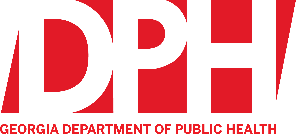   COVID-19 Vaccine  INFORMATION AND CONSENT FORMNAME (Last)	NAME (Last)	(First)(First)Date of   Birth:      ______/______/_________Date of   Birth:      ______/______/_________Age:Age:ADDRESSADDRESSADDRESSADDRESSADDRESSADDRESSADDRESSADDRESSCITYSTATEZIPZIPDAYTIME PHONE NUMBERDAYTIME PHONE NUMBERDAYTIME PHONE NUMBERDAYTIME PHONE NUMBEREMERGENCY CONTACT:      Name                                   Relation                                     Phone Number EMERGENCY CONTACT:      Name                                   Relation                                     Phone Number EMERGENCY CONTACT:      Name                                   Relation                                     Phone Number EMERGENCY CONTACT:      Name                                   Relation                                     Phone Number EMERGENCY CONTACT:      Name                                   Relation                                     Phone Number EMERGENCY CONTACT:      Name                                   Relation                                     Phone Number EMERGENCY CONTACT:      Name                                   Relation                                     Phone Number EMERGENCY CONTACT:      Name                                   Relation                                     Phone Number Race: (check only 1)Asian/Polynesian   Black   Multiracial   Native Am/Alaskan White   UnknownRace: (check only 1)Asian/Polynesian   Black   Multiracial   Native Am/Alaskan White   UnknownRace: (check only 1)Asian/Polynesian   Black   Multiracial   Native Am/Alaskan White   UnknownEthnicity: (check only 1)    Not Hispanic      Hispanic    UnknownEthnicity: (check only 1)    Not Hispanic      Hispanic    UnknownPrimary Language: EnglishOther ___________Primary Language: EnglishOther ___________Gender:  Male  FemalePlease answer the health questions below:YesNoDo Not Know1. Are you feeling sick today?2. Have you ever received a dose of COVID-19 vaccine?  *If yes, which vaccine product:  Pfizer     Moderna         Janssen        Other:_________________      3. Have you ever had a severe allergic reaction that required treatment with Epinephrine or EpiPen, or   caused you to go to the hospital, caused hives, swelling, or respiratory distress including wheezing?    *Was the severe reaction after receiving a COVID-19 vaccine?   *Was the severe reaction after receiving another vaccine or another injectable medication?4. Check all that apply to you:Have a history of myocarditis or pericarditisHave a history of Guillain-Barre Syndrome        Had COVID-19 and was treated with monoclonal antibodies   or convalescent serumDiagnosed with multisystem inflammatory syndrome (MIS-C or MIS-A) after a COVID-19 infectionHave a weakened immune system (i.e., HIV infection, cancer)Take immunosuppressive drugs or therapies       
Have a bleeding disorder or take blood thinnersHave a history of heparin-induced thrombocytopenia (HIT) Am currently pregnant or breastfeeding           
Have received dermal fillers4. Check all that apply to you:Have a history of myocarditis or pericarditisHave a history of Guillain-Barre Syndrome        Had COVID-19 and was treated with monoclonal antibodies   or convalescent serumDiagnosed with multisystem inflammatory syndrome (MIS-C or MIS-A) after a COVID-19 infectionHave a weakened immune system (i.e., HIV infection, cancer)Take immunosuppressive drugs or therapies       
Have a bleeding disorder or take blood thinnersHave a history of heparin-induced thrombocytopenia (HIT) Am currently pregnant or breastfeeding           
Have received dermal fillers4. Check all that apply to you:Have a history of myocarditis or pericarditisHave a history of Guillain-Barre Syndrome        Had COVID-19 and was treated with monoclonal antibodies   or convalescent serumDiagnosed with multisystem inflammatory syndrome (MIS-C or MIS-A) after a COVID-19 infectionHave a weakened immune system (i.e., HIV infection, cancer)Take immunosuppressive drugs or therapies       
Have a bleeding disorder or take blood thinnersHave a history of heparin-induced thrombocytopenia (HIT) Am currently pregnant or breastfeeding           
Have received dermal fillers4. Check all that apply to you:Have a history of myocarditis or pericarditisHave a history of Guillain-Barre Syndrome        Had COVID-19 and was treated with monoclonal antibodies   or convalescent serumDiagnosed with multisystem inflammatory syndrome (MIS-C or MIS-A) after a COVID-19 infectionHave a weakened immune system (i.e., HIV infection, cancer)Take immunosuppressive drugs or therapies       
Have a bleeding disorder or take blood thinnersHave a history of heparin-induced thrombocytopenia (HIT) Am currently pregnant or breastfeeding           
Have received dermal fillersI have been given a copy and have read the Emergency Use Authorization (EUA) and reviewed the FDA Fact Sheet for Recipients and Caregivers for the COVID-19 vaccine product I will be administered (choose one of the following):    ______ Pfizer (age 12 & over); _____ Moderna (age 18 and over); _____ Janssen (age 18 and over) I have had the chance to ask questions that were answered to my satisfaction. I understand the benefits and risks of the vaccine indicated and ask that it be given to me, or the person named for whom I am authorized to make this request.
                 My signature acknowledges that I was advised to remain on site for 15 minutes after receiving the vaccine.Those with previous anaphylactic reactions should stay for 30 minutes

_____________       ______________________________________         X_________________________________________    Date                                   Print Name                                                                Patient or Parent/Guardian SignatureFOR ADMINISTRATIVE USE ONLYVaccine recipient provided:   Pfizer     https://www.fda.gov/media/144414/download  Moderna https://www.modernatx.com/covid19vaccine-eua/eua-fact-sheet-recipients.pdf  Janssen   https://www.janssenlabels.com/emergency-use-authorization/Janssen+COVID-19+Vaccine-Recipient-fact-sheet.pdf 
  Other vaccine information statement(s)____________________________________________________________________________